	TMHS PAC Meeting Minutes, September 30th, 2013	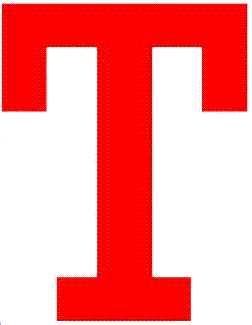 Attendees:Maura Rauseo, Cathy Burgoyne, Paula Fairweather,  Linda Poli, Toby Sedgwick, Erin Asselin, Lynn Iannacci,, Loretta Ryan, Linda Rekkbie, Karen Berglund, Anna Barboza, Karyn Gouveia , Kathy Benvenuto, Arty Bennett, Jean Carr, Eileen Adelsberger, Brenda Robertson, Jesse Maiuri and  Brenda ReganMeeting Dates for the Year: Sept.30, Oct. 28, Nov. 25, Jan. 27, Feb. 24, March 31, April 28 and May 19. There was a unanimous vote not to hold a December PAC meeting.Introductions and Minutes: Co-chair Loretta Ryan opened the meeting at 7:05 P.M.  The May meeting minutes were presented and approved.  Treasurer’s Report: Treasurer’s report was presented and approved.All Night Long: There was no discussion about ANL, Joanne Foley and Donna Lizotte were not available.Principal’s Report/Discussion: At the School Committee meeting – there was a surge of new clubs: Art Club, Programming Club- initiated by a student, this group has access to computers that are being donated, Movie Editing and the Outdoor Club. Parents might be needed to assist in an advising capacity for the new clubs. The High School is a level 1 school – 95% in ELA and 97% passed the MCA’s. Security – The raptor system is outdated. The administration wants to upgrade & automate the system to be able to contact parents and let them know about missing classes, tardiness etc. Parent members are needed to be part of the process of viewing new system capabilities and school needs. The new system can work with the X-2 system. There are 8 new teachers at the school – looking at Honors Bio for 9th grade students. Special Town Meeting – the HS is requesting 2 new teachers, a social worker, & full-time secretary. Questions: from parents to the PAC – Why is the time between classes shorter? (Passing time went from 6 minutes to 5 minutes. This 1 minute change was done to accommodate the additional half days this year (student were not meeting the time requirement in school).Students are no longer entering via the front door at the start of the school day because the handicap entrance was not accessible to the students who needed with everyone using it. At 7:30PM the gym door locks and students must enter through the front door and stop by the office. The fundraiser bricks have been placed by the gym door. Time line for field and tennis court completion is the end of November. It has been suggested that it would be helpful to parents if there was more information on clubs, sports, booster groups etc. on the High School web page. Currently looking for an ECHO Club advisor. There are still parking spaces available. Aspen X-2 is working well.Enrichment Programs 2013/2014:  Looking for a couple of people to do research on the various programs/suggestions for Enrichment. Jesse Maiuri volunteered to research and bring the information to the October PAC meeting.Applefest:  $8,040.00 has been collected for table registrations to date. The group needs help with flyer distribution, Loretta Ryan agreed to help with laminated flyers, Large signs for AppleFest will be placed the day of the event early AM by Joy Beatrice, she will also be changing the dates on the signs. Suggestion was made for signage for registration and where crafters enter – not sure if this will be done with posters or easels from school? We need help with parking direction for Friday night; No Smoking signs need to be put up, needs carts by the registration table. The new AppleFest Chair – Karyn Gouveia was introduced! Maura Rauseo agreed to handle press releases to the media. A decision was made not allowing raffles by any group other than the PAC. This was a majority vote.Town Wide Auction: Tickets are available - $20 pre-auction and $25 at the door. Lots of great items will be raffled and auctioned! The Tewksbury Education Foundation can use the HS lottery raffle permit for their event – there was a unanimous vote to approve this item. Volunteers are needed for the event!End of Meeting:  Meeting was adjourned at 8:30 P.M Next meeting is scheduled for October 28th, 2013 at 7 PM.  (Notes recorded by CB)